ПРОТОКОЛ Заседания жюри муниципального этапа всероссийской олимпиады школьников по астрономии в 2021-2022 учебном году.Дата проведения 08.11.2021 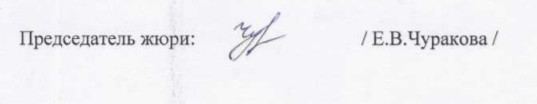 №Фамилия, инициалыКлассКоличество набранных балловСтатус участника1Никуличева А.В.82Участник2Акимов Н.С.96Участник3Волчков А.С.96Участник4Зайцев А.Д.96Участник5Лабзина А.Э.96Участник6Тарасов Ф.Е.96Участник7Емельянова С.О.110Участник 